 La Casa Guadalupana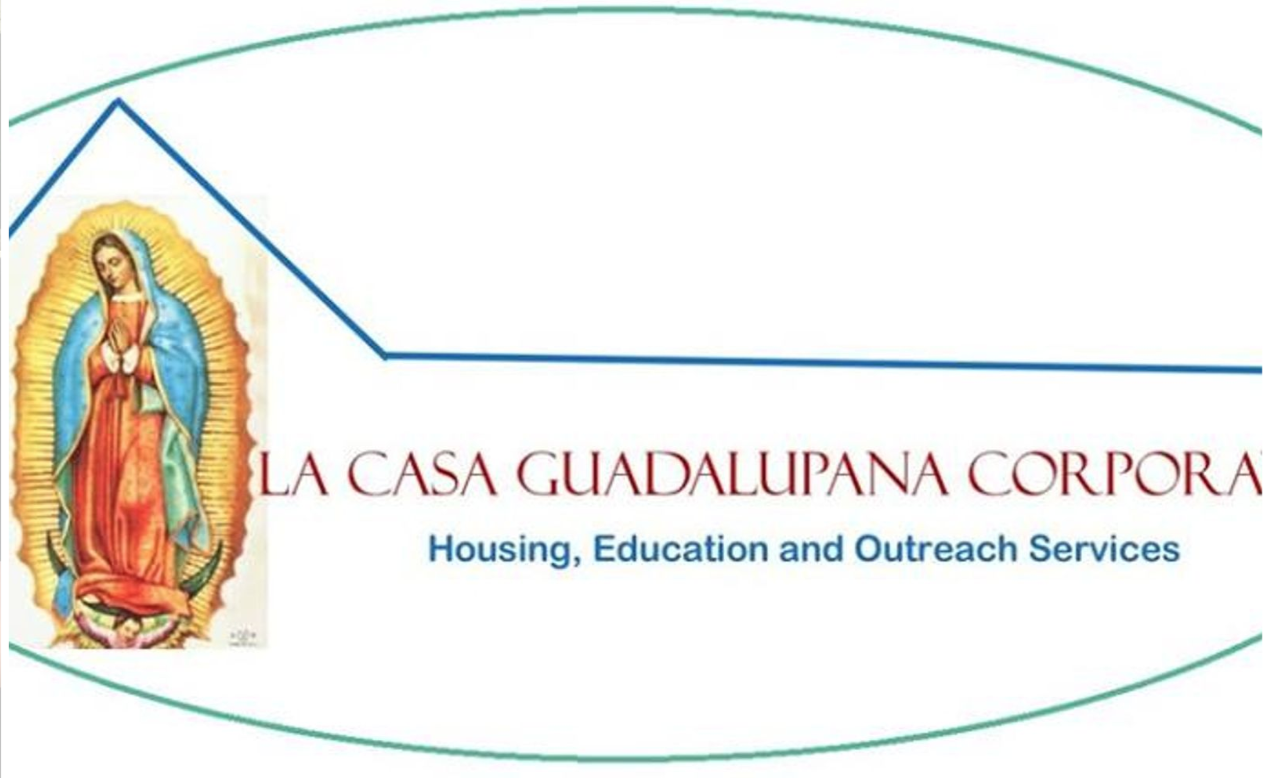 Volunteer FormTutor InformationTutor InformationTutor InformationTutor InformationTutor InformationTutor InformationName:Address:E-mail Address:Phone Number:PreferencesPreferencesPreferencesPreferencesPreferencesPreferencesDays you would like to volunteer:    Mondays    Tuesdays    Wednesdays Comments:Days you would like to volunteer:    Mondays    Tuesdays    Wednesdays Comments:Days you would like to volunteer:    Mondays    Tuesdays    Wednesdays Comments:Days you would like to volunteer:    Mondays    Tuesdays    Wednesdays Comments:Days you would like to volunteer:    Mondays    Tuesdays    Wednesdays Comments:Days you would like to volunteer:    Mondays    Tuesdays    Wednesdays Comments:Submission InstructionsSubmission InstructionsSubmission InstructionsSubmission InstructionsSubmission InstructionsSubmission InstructionsOrientation will be provided for all new volunteers.E-mail this completed form to Sr. Marie Benzing at mbenzing@csjoseph.org or mail a physical copy to the St. Stephen/Mary, Mother of the Church parish office located at the following address:Centro de San José4329 Central AvenueDetroit, Michigan 48216Orientation will be provided for all new volunteers.E-mail this completed form to Sr. Marie Benzing at mbenzing@csjoseph.org or mail a physical copy to the St. Stephen/Mary, Mother of the Church parish office located at the following address:Centro de San José4329 Central AvenueDetroit, Michigan 48216Orientation will be provided for all new volunteers.E-mail this completed form to Sr. Marie Benzing at mbenzing@csjoseph.org or mail a physical copy to the St. Stephen/Mary, Mother of the Church parish office located at the following address:Centro de San José4329 Central AvenueDetroit, Michigan 48216Orientation will be provided for all new volunteers.E-mail this completed form to Sr. Marie Benzing at mbenzing@csjoseph.org or mail a physical copy to the St. Stephen/Mary, Mother of the Church parish office located at the following address:Centro de San José4329 Central AvenueDetroit, Michigan 48216Orientation will be provided for all new volunteers.E-mail this completed form to Sr. Marie Benzing at mbenzing@csjoseph.org or mail a physical copy to the St. Stephen/Mary, Mother of the Church parish office located at the following address:Centro de San José4329 Central AvenueDetroit, Michigan 48216Orientation will be provided for all new volunteers.E-mail this completed form to Sr. Marie Benzing at mbenzing@csjoseph.org or mail a physical copy to the St. Stephen/Mary, Mother of the Church parish office located at the following address:Centro de San José4329 Central AvenueDetroit, Michigan 48216